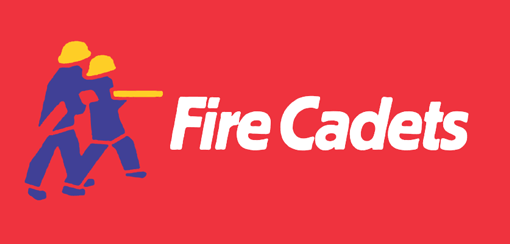 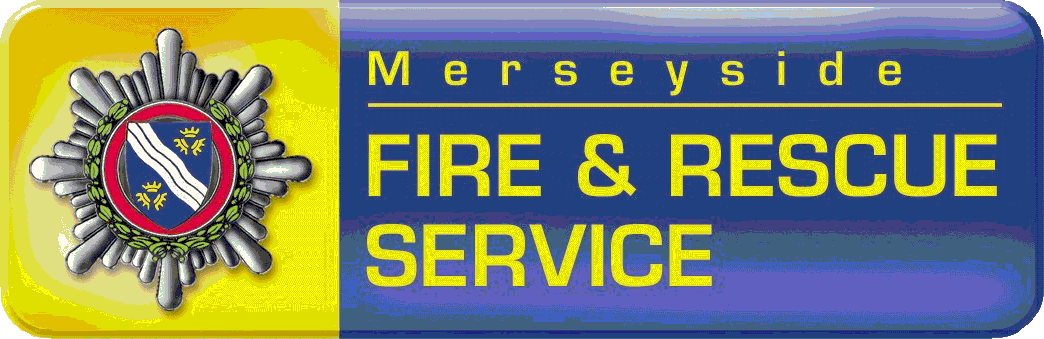                                               Week 3                                      Social ActionWhat community group would you choose?……………………………………………………………………………………………………………………………………………………………………………………………………………………………………………………Give a brief description of what the Social Action would be.………………………………………………………………………………………………………………………………………………………………………………………………………………………………………………………………………………………………………………………………………………………………………………………………………………………………………………………………………………………………………………………………………………………………………………………………………………………………………………………………………………………………………………………………………………………………Who will benefit from this?…………………………………………………………………………………………………………………………………………………………………………………………………………………………………………………..What resources would you need?………………………………………………………………………………………………………………………………………………………………………………………………………………………………………………………………………………………………………………………………………………………………………………Are there any things you need to consider when carrying out the social Action i.e. Health & Safety?…………………………………………………………………………………………………………………………………………………………………………………………………………………………………………………………………………………………………………………………………………………………………………….